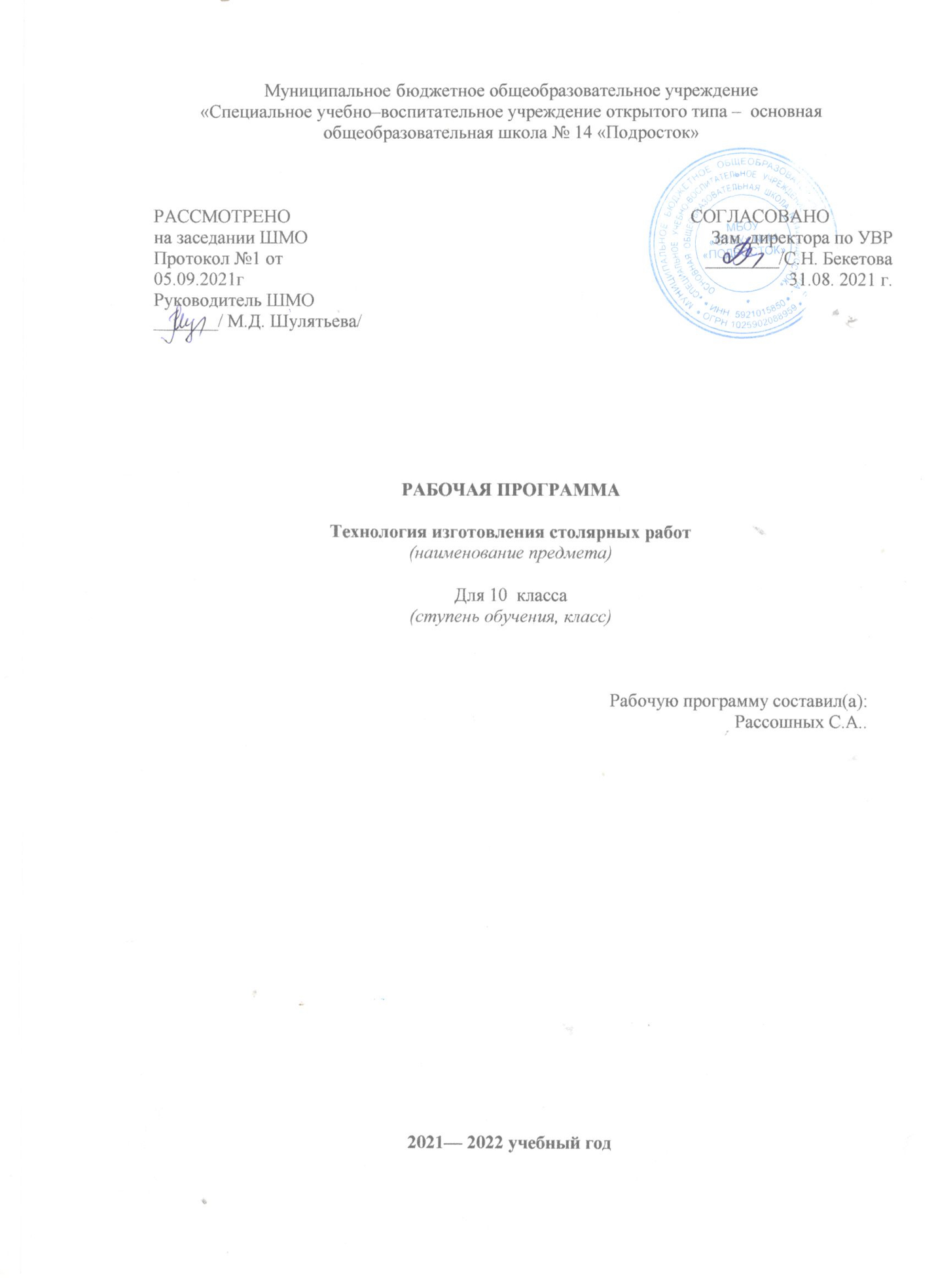 Название плана	Название плана			Параллель	10			Предмет	технология изготовления столярных работ			Модуль 1					Организация производства					Вводное занятие.				Технологический процесс. Общие положение.				Технологическая документация. Виды столярного производства.				Охрана труда и производственная санитария.				Общие требования безопасности. 				ТБ на круглопильном и деревофугальном станках. ТБ  при работе переносными электроинструментами. 				ТБ при работе на электроточильном и сверлильном станке.				ТБ при работе на токарном и строгальном по дереву станке. ТБ при ручной обработке древесины.				Пожарная безопасность в столярной мастерской.				Разметка. 				Назначение и роль разметки в столярных работах.				Разметочные и измерительные инструменты. 				Разметочные и измерительные инструменты. 			Строение дерева и древесины					Составные части дерева.				Строение древесины. Годичные слои.				 Смоляные ходы.				Физические, механические, технологические свойства.				Сучки, трещины. Пороки формы ствола.				Повреждение древесины грибами и насекомыми.				Инородные включения и дефекты в древесине.				Изучение пороков древесины по альбомам и образцам.			Характеристика древесных пород.					Классификация древесных пород.				Использование древесных пород.				Сушка. Предохранение древесины от гниения.				Сушка заготовок				Меры защиты древесины от гниения.			Обработка древесины резанием и пилением.					Резание со снятием стружки. 				Резание без снятия стружки.				Оборудование рабочего места столяра.				Организация рабочего места столяра.    				Виды и устройства ручных пил.				Подготовка ручных пил к работе.				Приемы пиления ручными пилами.				Устройства ручных электроинструментов и правила работы с ними.				Ручные электропилы.				Изучение рабочего места столяра и инструментов.				Наглядное изучение ручных пил и их подготовка к работе.				Наглядное изучение электроинструментов.			 Общие сведения о деревообрабатывающих станках. Раскрой досок на круглопильных станках.					Виды деревоперерабатывающих станков.				Производительность деревообрабатывающего станка.				Наладка деревообрабатывающего станка.				Поперечный и продольный раскрой досок на круглопильных станках.				Универсальный круглопильный станок.				Подготовка деревообрабатывающего станка к работе.				Расчет задач по производительности деревообрабатывающего станка.				Изучение круглопильного станка по картинкам и схемам для продольного пиления.				Изучение маятниковой пилы по картинкам и схемам			Разметка и разметочный инструмент					Разметочный инструмент и уход за ним. Требования к качеству разметки.				Предварительная разметка. Изготовление разметочных инструментов.				Разметочный инструмент и работа им.				Изготовление столярного угольника.			 Строгание плоских поверхностей ручными инструментами. Приемы строгания.					Устройство ручных инструментов для строгания.				Заточка и наладка строгального инструмента.				Работа ручным электрорубанком.				Изучение ручного инструмента для строгания плоских поверхностей.			Строгание плоских поверхностей древесины на станках. Профильные строгания древесины. 					Строгание на фуговальном станке. Правила ТБ.				Строгание на рейсмусовом станке. Правила ТБ.				Обработка древесины на четырехстороннем и калевочном строгальных станках.				Виды профильного строгания.				Приемы выработки профилей различными инструментами.				Обработка деталей на фрезерных станках.				По пройденному материалу				Подготовка станка к работе.				Обработка древесины.				Обработка деталей на три стадии.			Долбление древесины. Изготовление шипов.					Понятие о столярном соединении.				Инструмент для долбления.				Приемы долбления.				Изготовление рубанка, фуганка.				Долбление, сверление древесины.				Шиповые соединения.				Выработка шипов на станках				Ящик для цветов.				Изготовление сумки для рукоделия			Обработка древесины на токарных станках по дереву. Зачистка и шлифование.					Токарный станок и оборудование для работы с ним.				Работа на токарном станке.				Формы токарных изделий и их проточка.				Циклевание и шлифование деталей.				Табурет			Столярные соединения. Соединения металлическими скрепками. Склеивание древесных материалов. 					Виды и выбор столярных соединений при изготовлении изделия вручную.				Выработка шипов, гнезд и проушин.				Скрепы для неподвижных соединений				Соединения разборных столярно-мебельных изделий.				Петли для навески дверей. 				Ручки, замки, задвижки и защелки				Общие сведения. Клеевые материалы. 				Оборудование для склеивания древесины. Брак при склеивании.				Облицовывание столярных изделий.				Изготовление портретной рамки.				Ящик для стола.				Общие понятия об отделке поверхности древесины.				Столярная подготовка поверхности древесины к отделке.				Столярная подготовка поверхности древесины к отделке.				Крашение древесины.				Подготовка поверхности древесины к отделке.				Прозрачное  покрытие. Крашение древесины.			Непрозрачная отделка столярных изделий красками и эмалями. Прозрачная отделка столярных изделий красками и эмалями. Художественная отделка изделий из древесины.					Ручные инструменты для отделки. 				Приемы окрашивания.				Прозрачная отделка маслами, лаками, восковыми мастиками.				Полирование, организация рабочего места отделочника.				Обжигание. Мозаика. Резьба.				Разделочные доски				Рама для зеркала в прихожей.				Полка настенная.				Ремонт столярных изделий				Исправление внешней отделки изделий.			Ремонт столярно-строительных изделий.					Основные технические требования к ремонту и реставрации столярных изделий.				Основные технические требования к ремонту и реставрации столярных изделий.		